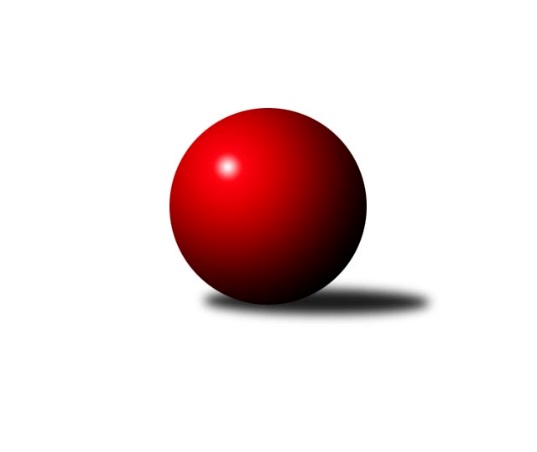 Č.7Ročník 2015/2016	7.11.2015Nejlepšího výkonu v tomto kole: 3319 dosáhlo družstvo: KK Karlovy Vary3.KLM A 2015/2016Výsledky 7. kolaSouhrnný přehled výsledků:TJ Blatná	- TJ Lokomotiva Ústí n. L. 	2:6	3103:3153	9.5:14.5	7.11.TJ VTŽ Chomutov	- TJ Sokol Kdyně	0:8	3039:3276	8.0:16.0	7.11.TJ Kovohutě Příbram 	- CB Dobřany 	5:3	3094:3054	12.5:11.5	7.11.TJ Glaverbel Czech Teplice 	- TJ Jiskra Hazlov 	5.5:2.5	3178:3096	15.0:9.0	7.11.TJ Baník Stříbro B	- SK Škoda VS Plzeň 	5:3	3265:3249	11.0:13.0	7.11.TJ Slovan Karlovy Vary	- KK Karlovy Vary	1:7	3138:3319	9.0:15.0	7.11.Tabulka družstev:	1.	TJ Sokol Kdyně	7	5	1	1	41.0 : 15.0 	103.0 : 65.0 	 3281	11	2.	KK Karlovy Vary	7	5	0	2	37.0 : 19.0 	98.0 : 70.0 	 3164	10	3.	TJ Lokomotiva Ústí n. L.	7	5	0	2	37.0 : 19.0 	92.0 : 76.0 	 3175	10	4.	TJ Kovohutě Příbram	7	5	0	2	33.5 : 22.5 	89.0 : 79.0 	 3150	10	5.	TJ Glaverbel Czech Teplice	7	3	2	2	26.5 : 29.5 	81.0 : 87.0 	 3153	8	6.	TJ VTŽ Chomutov	7	3	1	3	23.5 : 32.5 	80.0 : 88.0 	 3129	7	7.	CB Dobřany	7	3	0	4	27.5 : 28.5 	87.0 : 81.0 	 3131	6	8.	TJ Slovan Karlovy Vary	7	3	0	4	27.0 : 29.0 	87.0 : 81.0 	 3158	6	9.	TJ Baník Stříbro B	7	3	0	4	23.0 : 33.0 	77.0 : 91.0 	 3158	6	10.	TJ Jiskra Hazlov	7	2	0	5	21.5 : 34.5 	77.0 : 91.0 	 3171	4	11.	TJ Blatná	7	2	0	5	21.0 : 35.0 	67.5 : 100.5 	 3156	4	12.	SK Škoda VS Plzeň	7	1	0	6	17.5 : 38.5 	69.5 : 98.5 	 3179	2Podrobné výsledky kola:	 TJ Blatná	3103	2:6	3153	TJ Lokomotiva Ústí n. L. 	Vít Kobliha	136 	 121 	 122 	113	492 	 1:3 	 501 	 119	127 	 125	130	Milan Grejtovský	Jiří Vokurka	126 	 131 	 150 	139	546 	 1:3 	 530 	 133	140 	 111	146	Radek Jalovecký	Zdeněk Svačina	136 	 127 	 112 	109	484 	 2.5:1.5 	 490 	 122	127 	 135	106	Josef Rohlena	Miloš Rozhoň	139 	 134 	 127 	131	531 	 3:1 	 508 	 110	121 	 148	129	Jiří Šípek	Evžen Cígl	135 	 107 	 140 	127	509 	 1:3 	 550 	 148	133 	 133	136	Milan Bělíček	Jan Kobliha	142 	 139 	 124 	136	541 	 1:3 	 574 	 138	150 	 140	146	Tomáš Vránarozhodčí: Nejlepší výkon utkání: 574 - Tomáš Vrána	 TJ VTŽ Chomutov	3039	0:8	3276	TJ Sokol Kdyně	Stanislav st. Šmíd st.	120 	 116 	 136 	135	507 	 1:3 	 573 	 148	141 	 132	152	Václav Kuželík ml.	Ondřej Šmíd	124 	 146 	 129 	125	524 	 2:2 	 541 	 156	131 	 107	147	Michael Kotal	Arnošt Filo	121 	 121 	 124 	132	498 	 1:3 	 557 	 144	145 	 139	129	Tomáš Timura	Stanislav Rada	129 	 115 	 122 	141	507 	 2:2 	 508 	 117	125 	 149	117	Jan Lommer	Stanislav ml. Šmíd ml.	120 	 136 	 122 	143	521 	 1:3 	 547 	 127	148 	 135	137	Jiří Benda st.	Robert st. Suchomel st.	108 	 121 	 137 	116	482 	 1:3 	 550 	 145	141 	 132	132	David Machálekrozhodčí: Nejlepší výkon utkání: 573 - Václav Kuželík ml.	 TJ Kovohutě Příbram 	3094	5:3	3054	CB Dobřany 	Tomáš Číž	131 	 123 	 137 	117	508 	 0:4 	 545 	 142	132 	 143	128	Martin Provazník	Luboš Řezáč	129 	 135 	 128 	132	524 	 3:1 	 493 	 128	118 	 131	116	Josef st. Fišer	David Hošek	129 	 121 	 131 	114	495 	 0:4 	 554 	 159	126 	 133	136	Radek Kneř	Josef Hůda	141 	 127 	 126 	133	527 	 4:0 	 464 	 115	120 	 116	113	Jan Koubský	Oldřich Hendl	136 	 128 	 134 	136	534 	 4:0 	 488 	 130	117 	 112	129	Michal Šneberger	Jaroslav Roj	129 	 112 	 127 	138	506 	 1.5:2.5 	 510 	 129	127 	 115	139	Dominik Novotnýrozhodčí: Nejlepší výkon utkání: 554 - Radek Kneř	 TJ Glaverbel Czech Teplice 	3178	5.5:2.5	3096	TJ Jiskra Hazlov 	Alexandr Trpišovský	156 	 112 	 141 	130	539 	 2:2 	 549 	 137	141 	 129	142	Petr Haken	David Bouša	112 	 150 	 109 	129	500 	 2:2 	 505 	 138	126 	 119	122	Miroslav Repčík	Luděk Gühl	137 	 134 	 124 	150	545 	 3:1 	 514 	 112	126 	 144	132	Matěj Novák	Jan Filip	135 	 130 	 123 	144	532 	 2:2 	 513 	 136	118 	 134	125	Vladimír Veselý st.	Jan Hybš	128 	 141 	 116 	127	512 	 2:2 	 512 	 114	151 	 128	119	Michael Wittwar	Lukáš Hanzlík	140 	 140 	 144 	126	550 	 4:0 	 503 	 132	129 	 131	111	Stanislav Novákrozhodčí: Nejlepší výkon utkání: 550 - Lukáš Hanzlík	 TJ Baník Stříbro B	3265	5:3	3249	SK Škoda VS Plzeň 	Vladimír Šraga	153 	 137 	 141 	134	565 	 3.5:0.5 	 537 	 134	131 	 138	134	Josef Šnajdr	Jaroslav Harančík	155 	 127 	 147 	151	580 	 2:2 	 551 	 126	130 	 150	145	Martin Vít	Jan Čech	128 	 126 	 107 	116	477 	 0:4 	 553 	 132	142 	 140	139	Petr Sachunský	Roman Lipchavský	129 	 125 	 130 	147	531 	 1:3 	 525 	 142	126 	 140	117	Milan Findejs	Bernard Vraniak	152 	 145 	 151 	138	586 	 3:1 	 540 	 114	138 	 144	144	Milan Vrabec *1	Jaroslav Tejml	123 	 139 	 127 	137	526 	 1.5:2.5 	 543 	 149	116 	 141	137	Oldřich Kučerarozhodčí: střídání: *1 od 31. hodu Jakub SolfronkNejlepší výkon utkání: 586 - Bernard Vraniak	 TJ Slovan Karlovy Vary	3138	1:7	3319	KK Karlovy Vary	František Průša	133 	 135 	 136 	114	518 	 2:2 	 537 	 151	120 	 123	143	Lubomír Martínek	Jiří Hojsák	124 	 134 	 123 	117	498 	 0:4 	 557 	 140	140 	 144	133	Martin Trakal	Pavel Staša	135 	 132 	 139 	134	540 	 3:1 	 542 	 132	131 	 125	154	Jan Vank	Jaroslav Páv	125 	 150 	 114 	141	530 	 2:2 	 559 	 151	140 	 138	130	Petr Čolák	Václav Hlaváč st.	154 	 124 	 119 	115	512 	 1:3 	 546 	 146	137 	 133	130	Josef Ženíšek	Tomáš Pavlík	129 	 145 	 133 	133	540 	 1:3 	 578 	 160	141 	 138	139	Václav Kryslrozhodčí: Nejlepší výkon utkání: 578 - Václav KryslPořadí jednotlivců:	jméno hráče	družstvo	celkem	plné	dorážka	chyby	poměr kuž.	Maximum	1.	David Machálek 	TJ Sokol Kdyně	564.93	374.9	190.1	1.9	5/5	(611)	2.	Václav Kuželík  ml.	TJ Sokol Kdyně	564.20	370.5	193.7	2.6	5/5	(579)	3.	Petr Haken 	TJ Jiskra Hazlov 	556.38	369.7	186.7	1.9	4/4	(597)	4.	Michael Kotal 	TJ Sokol Kdyně	556.13	368.9	187.3	2.3	4/5	(581)	5.	Evžen Cígl 	TJ Blatná	552.81	360.3	192.6	2.2	4/4	(612)	6.	Jiří Benda  st.	TJ Sokol Kdyně	552.42	367.8	184.6	3.4	4/5	(567)	7.	Václav Hlaváč  st.	TJ Slovan Karlovy Vary	550.63	365.0	185.6	4.6	4/5	(575)	8.	Václav Pinc 	TJ Kovohutě Příbram 	549.75	352.8	197.0	3.3	4/5	(567)	9.	Tomáš Pavlík 	TJ Slovan Karlovy Vary	547.87	371.0	176.9	3.5	5/5	(590)	10.	Jaroslav Roj 	TJ Kovohutě Příbram 	546.80	364.5	182.3	1.9	5/5	(590)	11.	Milan Bělíček 	TJ Lokomotiva Ústí n. L. 	546.00	359.3	186.8	2.3	4/4	(561)	12.	Oldřich Kučera 	SK Škoda VS Plzeň 	544.93	360.6	184.3	2.2	5/5	(561)	13.	Stanislav ml. Šmíd  ml.	TJ VTŽ Chomutov	544.27	366.6	177.7	2.7	5/5	(586)	14.	Lukáš Hanzlík 	TJ Glaverbel Czech Teplice 	543.33	364.6	178.8	4.1	4/4	(574)	15.	Bernard Vraniak 	TJ Baník Stříbro B	540.50	352.0	188.5	5.5	4/4	(586)	16.	Martin Provazník 	CB Dobřany 	539.47	359.3	180.2	3.1	5/5	(570)	17.	Alexandr Trpišovský 	TJ Glaverbel Czech Teplice 	538.75	346.3	192.5	2.9	4/4	(556)	18.	Jaroslav Tejml 	TJ Baník Stříbro B	538.67	355.7	183.0	3.5	3/4	(564)	19.	Milan Grejtovský 	TJ Lokomotiva Ústí n. L. 	538.56	360.9	177.7	4.4	4/4	(562)	20.	Petr Sachunský 	SK Škoda VS Plzeň 	537.87	358.9	179.0	3.9	5/5	(581)	21.	Jan Hybš 	TJ Glaverbel Czech Teplice 	537.38	365.9	171.5	5.4	4/4	(565)	22.	Jan Vank 	KK Karlovy Vary	536.80	358.3	178.5	3.5	3/3	(572)	23.	Tomáš Timura 	TJ Sokol Kdyně	536.47	349.4	187.1	3.9	5/5	(557)	24.	Jaroslav Harančík 	TJ Baník Stříbro B	535.81	357.6	178.2	6.1	4/4	(580)	25.	Josef Ženíšek 	KK Karlovy Vary	535.80	359.2	176.6	2.3	3/3	(556)	26.	Robert st. Suchomel  st.	TJ VTŽ Chomutov	535.07	365.7	169.4	5.0	5/5	(551)	27.	Ondřej Šmíd 	TJ VTŽ Chomutov	534.50	352.0	182.5	5.1	4/5	(569)	28.	Vladimír Šraga 	TJ Baník Stříbro B	534.33	363.8	170.6	6.1	3/4	(566)	29.	Roman Lipchavský 	TJ Baník Stříbro B	534.06	360.4	173.7	6.8	4/4	(568)	30.	Václav Krysl 	KK Karlovy Vary	533.40	353.1	180.3	2.7	3/3	(582)	31.	David Hošek 	TJ Kovohutě Příbram 	533.33	359.1	174.2	3.9	5/5	(557)	32.	Petr Čolák 	KK Karlovy Vary	533.13	354.3	178.9	2.5	2/3	(559)	33.	Josef ml. Fišer  ml.	CB Dobřany 	532.75	361.0	171.8	4.0	4/5	(574)	34.	Petr Hájek 	TJ Jiskra Hazlov 	532.67	356.6	176.1	5.8	3/4	(546)	35.	Martin Vít 	SK Škoda VS Plzeň 	532.30	354.4	177.9	4.1	5/5	(556)	36.	Stanislav Novák 	TJ Jiskra Hazlov 	530.56	351.9	178.6	4.7	4/4	(585)	37.	Jaroslav Páv 	TJ Slovan Karlovy Vary	530.00	352.1	177.9	3.6	5/5	(548)	38.	Michael Wittwar 	TJ Jiskra Hazlov 	529.00	362.6	166.4	5.0	4/4	(541)	39.	Radek Kneř 	CB Dobřany 	527.80	355.9	171.9	3.5	5/5	(554)	40.	Jiří Vokurka 	TJ Blatná	527.38	367.6	159.8	4.6	4/4	(546)	41.	Jan Koubský 	CB Dobřany 	526.67	346.5	180.2	3.5	5/5	(577)	42.	František Průša 	TJ Slovan Karlovy Vary	526.07	354.1	171.9	4.7	5/5	(564)	43.	Milan Findejs 	SK Škoda VS Plzeň 	524.73	355.9	168.8	4.5	5/5	(551)	44.	Jan Sázel 	KK Karlovy Vary	523.67	351.3	172.3	4.2	2/3	(544)	45.	Luděk Gühl 	TJ Glaverbel Czech Teplice 	523.33	360.9	162.4	8.4	4/4	(554)	46.	Lubomír Martínek 	KK Karlovy Vary	522.33	349.9	172.5	5.5	3/3	(559)	47.	Luboš Řezáč 	TJ Kovohutě Příbram 	522.25	362.0	160.3	5.6	4/5	(543)	48.	Jan Kobliha 	TJ Blatná	521.42	354.3	167.1	6.3	4/4	(548)	49.	Jiří Šípek 	TJ Lokomotiva Ústí n. L. 	521.00	361.8	159.2	6.3	4/4	(550)	50.	Matěj Novák 	TJ Jiskra Hazlov 	519.00	357.2	161.8	7.8	3/4	(548)	51.	Miloš Rozhoň 	TJ Blatná	518.44	352.3	166.2	4.4	4/4	(544)	52.	Tomáš Číž 	TJ Kovohutě Příbram 	517.25	360.9	156.3	6.3	4/5	(540)	53.	Michal Šneberger 	CB Dobřany 	517.20	358.5	158.7	5.9	5/5	(549)	54.	Jan Filip 	TJ Glaverbel Czech Teplice 	517.00	351.9	165.1	5.8	4/4	(558)	55.	Jan Lommer 	TJ Sokol Kdyně	515.00	359.3	155.8	7.3	4/5	(537)	56.	Miroslav Repčík 	TJ Jiskra Hazlov 	512.38	347.1	165.3	4.8	4/4	(562)	57.	Jan Čech 	TJ Baník Stříbro B	512.00	351.2	160.8	8.3	3/4	(532)	58.	Josef Rohlena 	TJ Lokomotiva Ústí n. L. 	510.42	340.4	170.0	5.5	3/4	(539)	59.	Stanislav st. Šmíd  st.	TJ VTŽ Chomutov	508.13	342.3	165.8	5.0	5/5	(520)	60.	Josef Hůda 	TJ Kovohutě Příbram 	507.92	341.1	166.8	4.9	4/5	(548)	61.	Pavel Treppesch 	TJ Baník Stříbro B	506.50	346.9	159.6	6.9	4/4	(537)	62.	Martin Trakal 	KK Karlovy Vary	505.33	348.9	156.4	4.2	3/3	(557)	63.	Arnošt Filo 	TJ VTŽ Chomutov	504.88	347.0	157.9	4.0	4/5	(520)	64.	Miroslav Wedlich 	TJ Lokomotiva Ústí n. L. 	504.00	346.7	157.3	6.3	3/4	(541)	65.	Vít Kobliha 	TJ Blatná	501.17	337.1	164.1	7.8	4/4	(542)	66.	Stanislav Rada 	TJ VTŽ Chomutov	500.58	347.5	153.1	6.1	4/5	(510)	67.	David Bouša 	TJ Glaverbel Czech Teplice 	498.00	345.6	152.4	7.9	4/4	(528)	68.	Josef st. Fišer 	CB Dobřany 	497.75	343.5	154.3	5.8	4/5	(508)		Dan Lexa 	TJ Blatná	552.00	365.0	187.0	6.0	1/4	(552)		Tomáš Vrána 	TJ Lokomotiva Ústí n. L. 	551.75	367.0	184.8	4.3	2/4	(574)		Josef Fidrant 	TJ Sokol Kdyně	550.00	374.0	176.0	9.0	1/5	(550)		Pavel Říhánek 	SK Škoda VS Plzeň 	548.00	375.0	173.0	4.0	1/5	(548)		Martin Zahálka  st.	TJ Lokomotiva Ústí n. L. 	545.17	361.0	184.2	5.5	2/4	(559)		Jiří Vaňata 	TJ Blatná	540.00	364.0	176.0	5.8	2/4	(555)		Luboš Lis 	TJ Blatná	538.00	368.0	170.0	2.5	2/4	(552)		Tomáš Beck  st.	TJ Slovan Karlovy Vary	533.33	359.0	174.3	5.7	3/5	(559)		Jindřich Dvořák 	TJ Sokol Kdyně	533.00	363.3	169.7	3.7	3/5	(547)		Johannes Luster 	TJ Slovan Karlovy Vary	531.00	342.0	189.0	0.0	1/5	(531)		Radek Jalovecký 	TJ Lokomotiva Ústí n. L. 	530.00	335.0	195.0	6.0	1/4	(530)		Oldřich Hendl 	TJ Kovohutě Příbram 	530.00	357.7	172.3	5.3	3/5	(548)		Karel Majner 	SK Škoda VS Plzeň 	524.00	351.0	173.0	6.0	1/5	(524)		Josef Šnajdr 	SK Škoda VS Plzeň 	523.00	354.3	168.7	4.3	3/5	(550)		Jakub Solfronk 	SK Škoda VS Plzeň 	521.00	355.7	165.3	5.7	3/5	(535)		Milan Jaworek 	TJ Lokomotiva Ústí n. L. 	520.00	353.0	167.0	5.0	2/4	(526)		Milan Vrabec 	SK Škoda VS Plzeň 	520.00	363.5	156.5	10.0	2/5	(540)		Zbyněk Vytiska 	TJ VTŽ Chomutov	519.33	357.0	162.3	6.8	3/5	(539)		Josef Jiřinský 	TJ Glaverbel Czech Teplice 	512.00	354.0	158.0	4.0	1/4	(512)		Michal Dvořák 	TJ Baník Stříbro B	512.00	369.5	142.5	11.0	1/4	(535)		Dominik Novotný 	CB Dobřany 	510.00	338.0	172.0	9.0	1/5	(510)		Milan Bek 	CB Dobřany 	504.50	349.5	155.0	6.5	1/5	(523)		Vladimír Veselý  st.	TJ Jiskra Hazlov 	500.50	344.5	156.0	8.5	2/4	(513)		Václav Zápotočný 	TJ Slovan Karlovy Vary	500.00	366.0	134.0	14.0	1/5	(500)		Jiří Hojsák 	TJ Slovan Karlovy Vary	499.67	343.5	156.2	5.0	3/5	(529)		Pavel Staša 	TJ Slovan Karlovy Vary	492.44	346.3	146.1	7.3	3/5	(540)		Petr Dvořák 	TJ Baník Stříbro B	488.00	355.0	133.0	10.0	1/4	(488)		Zdeněk Svačina 	TJ Blatná	484.00	348.0	136.0	17.0	1/4	(484)Sportovně technické informace:Starty náhradníků:registrační číslo	jméno a příjmení 	datum startu 	družstvo	číslo startu21927	Radek Kneř	07.11.2015	CB Dobřany 	6x4270	Radek Jalovecký	07.11.2015	TJ Lokomotiva Ústí n. L. 	1x18945	Martin Trakal	07.11.2015	KK Karlovy Vary	5x15505	Jan Vank	07.11.2015	KK Karlovy Vary	7x17145	Jaroslav Páv	07.11.2015	TJ Slovan Karlovy Vary	7x16241	Jan Koubský	07.11.2015	CB Dobřany 	7x20173	Martin Provazník	07.11.2015	CB Dobřany 	7x3575	Josef Fišer	07.11.2015	CB Dobřany 	6x22225	Dominik Novotný	07.11.2015	CB Dobřany 	2x20671	Michael Kotal	07.11.2015	TJ Sokol Kdyně	6x2890	Oldřich Hendl	07.11.2015	TJ Kovohutě Příbram 	3x22198	Michal Šneberger	07.11.2015	CB Dobřany 	7x1770	Vladimír Veselý st.	07.11.2015	TJ Jiskra Hazlov 	3x13883	Petr Čolák	07.11.2015	KK Karlovy Vary	5x3702	Lubomír Martinek	07.11.2015	KK Karlovy Vary	7x3917	Tomáš Vrána	07.11.2015	TJ Lokomotiva Ústí n. L. 	4x3888	Milan Grejtovský	07.11.2015	TJ Lokomotiva Ústí n. L. 	7x14167	Josef Hůda	07.11.2015	TJ Kovohutě Příbram 	6x4729	Josef Ženíšek	07.11.2015	KK Karlovy Vary	7x17426	Milan Bělíček	07.11.2015	TJ Lokomotiva Ústí n. L. 	7x13092	Jaroslav Tejml	07.11.2015	TJ Baník Stříbro B	4x19928	Václav Krysl	07.11.2015	KK Karlovy Vary	7x15476	Oldřich Kučera	07.11.2015	SK Škoda VS Plzeň 	7x18120	Miroslav Repčík	07.11.2015	TJ Jiskra Hazlov 	7x15586	Petr Haken	07.11.2015	TJ Jiskra Hazlov 	7x4752	Michael Wittwar	07.11.2015	TJ Jiskra Hazlov 	7x11448	Stanislav Novák	07.11.2015	TJ Jiskra Hazlov 	7x19524	Matěj Novák	07.11.2015	TJ Jiskra Hazlov 	6x13646	Jan Filip	07.11.2015	TJ Glaverbel Czech Teplice 	7x2207	Alexandr Trpišovský	07.11.2015	TJ Glaverbel Czech Teplice 	7x5475	David Bouša	07.11.2015	TJ Glaverbel Czech Teplice 	7x13401	Lukáš Hanzlík	07.11.2015	TJ Glaverbel Czech Teplice 	6x13256	Jan Hybš	07.11.2015	TJ Glaverbel Czech Teplice 	7x15702	Luděk Gühl	07.11.2015	TJ Glaverbel Czech Teplice 	7x
Hráči dopsaní na soupisku:registrační číslo	jméno a příjmení 	datum startu 	družstvo	Program dalšího kola:8. kolo14.11.2015	so	10:00	SK Škoda VS Plzeň  - CB Dobřany 	14.11.2015	so	10:00	TJ Sokol Kdyně - TJ Kovohutě Příbram 	14.11.2015	so	11:00	TJ Jiskra Hazlov  - TJ Slovan Karlovy Vary	14.11.2015	so	13:30	TJ Baník Stříbro B - TJ Blatná	14.11.2015	so	14:00	KK Karlovy Vary - TJ VTŽ Chomutov	14.11.2015	so	14:00	TJ Lokomotiva Ústí n. L.  - TJ Glaverbel Czech Teplice 	Nejlepší šestka kola - absolutněNejlepší šestka kola - absolutněNejlepší šestka kola - absolutněNejlepší šestka kola - absolutněNejlepší šestka kola - dle průměru kuželenNejlepší šestka kola - dle průměru kuželenNejlepší šestka kola - dle průměru kuželenNejlepší šestka kola - dle průměru kuželenNejlepší šestka kola - dle průměru kuželenPočetJménoNázev týmuVýkonPočetJménoNázev týmuPrůměr (%)Výkon2xBernard VraniakStříbro B5863xVáclav Kuželík ml.Kdyně111.355731xJaroslav HarančíkStříbro B5801xTomáš VránaÚstí n/L.110.245743xVáclav KryslKK K.Vary 5784xVáclav KryslKK K.Vary 110.15781xTomáš VránaÚstí n/L.5742xBernard VraniakStříbro B108.345864xVáclav Kuželík ml.Kdyně5731xTomáš TimuraKdyně108.245572xVladimír ŠragaStříbro B5651xJaroslav HarančíkStříbro B107.23580